w restauracji – dialoghttps://www.youtube.com/watch?v=t1RPRmrwO6ghttps://www.youtube.com/watch?v=Uqz0yOuCJOMВ ресторане ты услышишь (w restauracji ty usłyszysz):Здесь не занято? – Czy tu nie jest zajęte?Это место свободно? – Czy to miejsce jest wolne?Можно меню? – Można menu?Что вы советуете? – Co Pan/Pani poleca?Что вы предлогаете на закуску? – Co Pan/Pani proponuje na przekąskę&А вы что нам посоветуете к обеду? – Co Pan/Pani poleci nam do obiadu?Какие у вас фирменные блюда? – Jakie macie dania firmowe?У вас есть... – Czy macie…Сколько стоит... – Ile kosztuje…Я ещё не выбрал. – Jeszcze nie wybrałem.Мне, пожалуйста... – Poproszę…Я возьму... – Wezmę…Я закажу... – Zamówię…Дайте, пожалуйста, на первое... – Proszę mi podać na pierwsze…Что вы будете заказывать? – Co Pan/Pani będzie zamawiać?Что вы хотите на первое? – Co Pan/Pani chce na pierwsze?Вот ваш кофе (ваша рыба) (ваше мороженое) – Oto wasza kawa (wasza ryba) (wasze lody)Приятного аппетита! - SmacznegoВсё было вкусно! Спасибо! – Wszystko było smaczne! Dziękuję!Счёт, пожалуйста. – Poproszę rachunek.Сколько с меня? (с нас?) – Ile płacę (płacimy)?С вас 500 рублей. – Płaci Pan/pani 500 rubli.Сдачи не надо. – Reszty nie trzeba.Ćw.3 str 61 kak razZdjęcie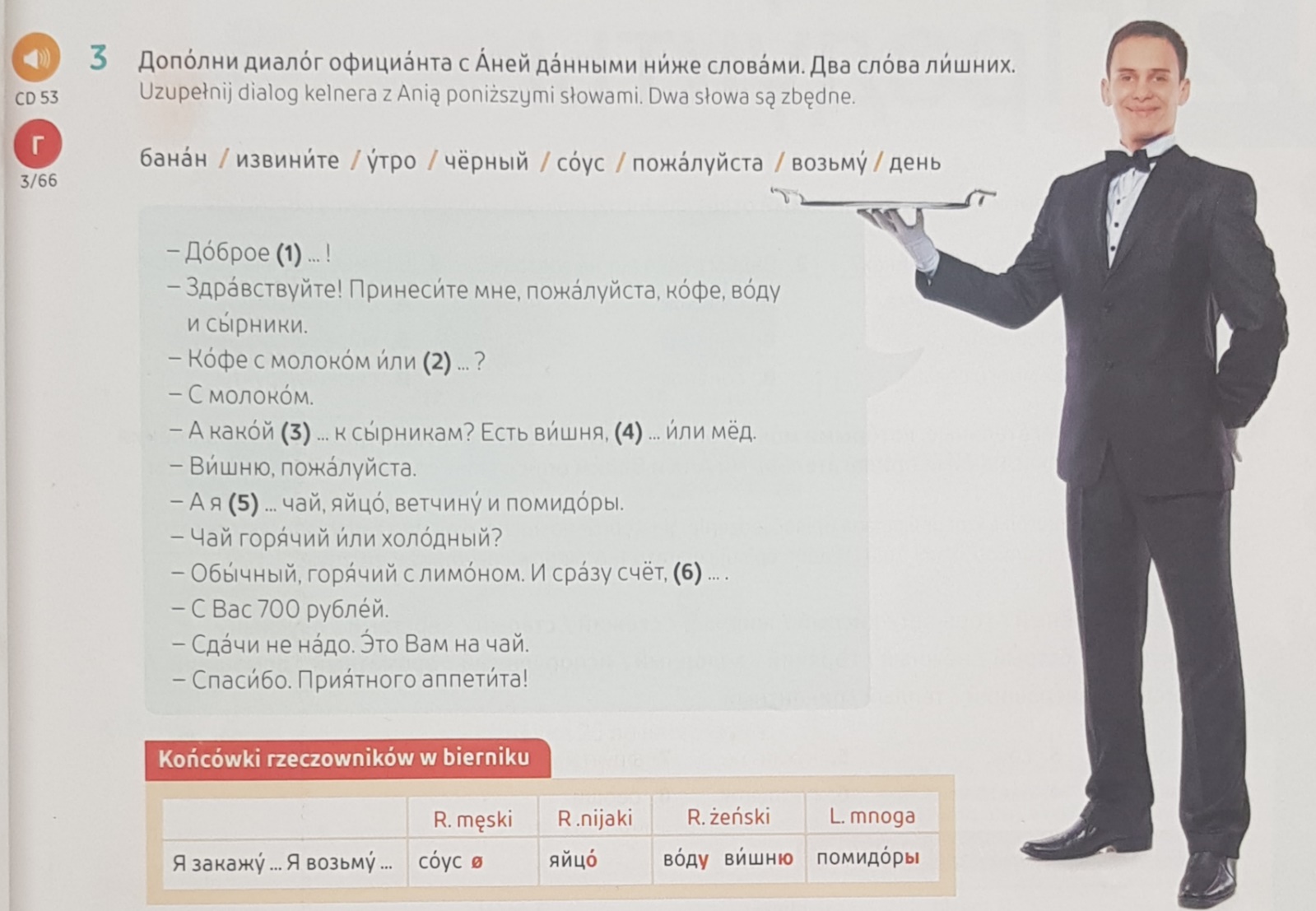 Nagranie 53Ćw 4a kak razZdjęcie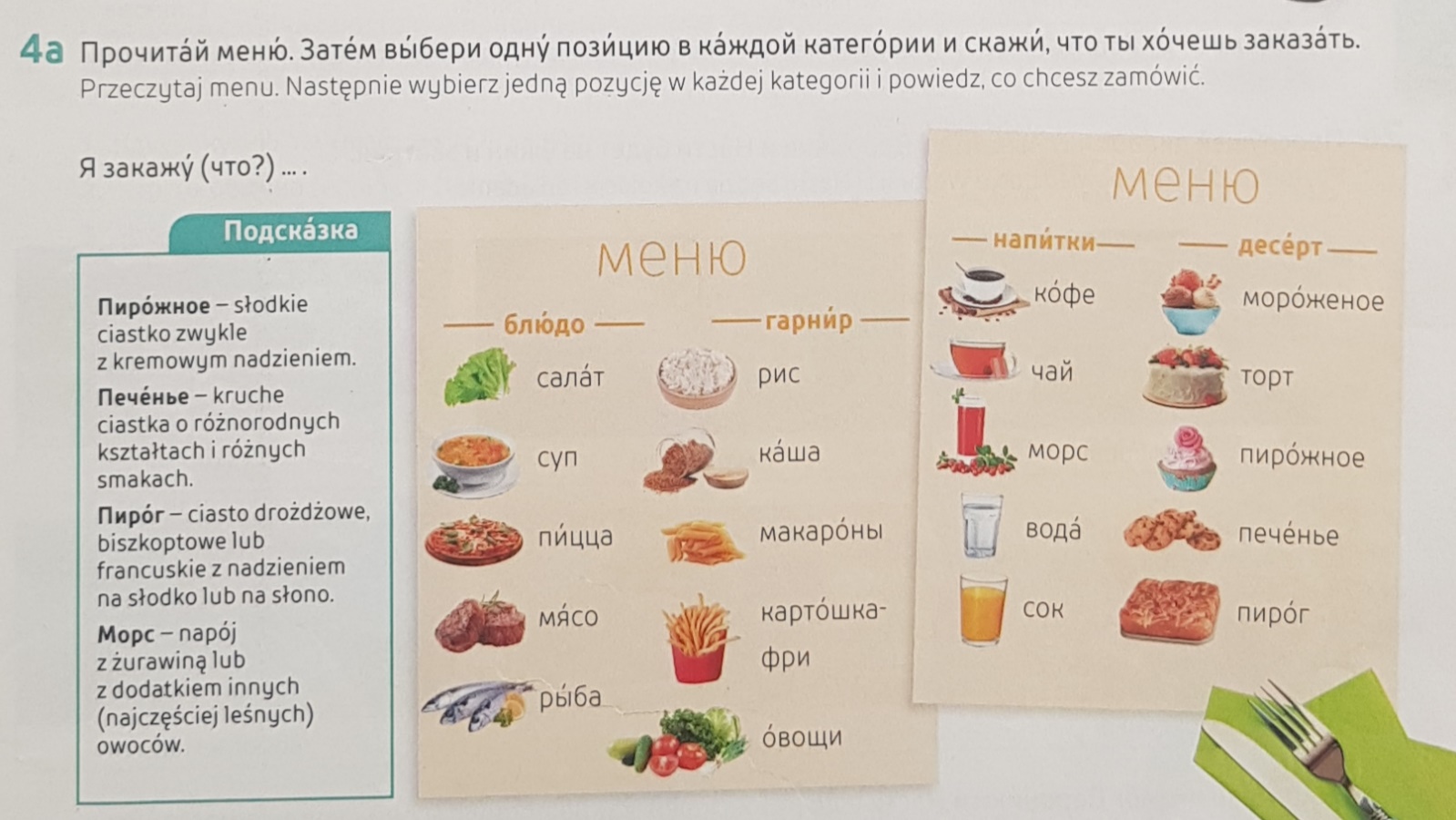 Ćw.12/89 NWzdjęcie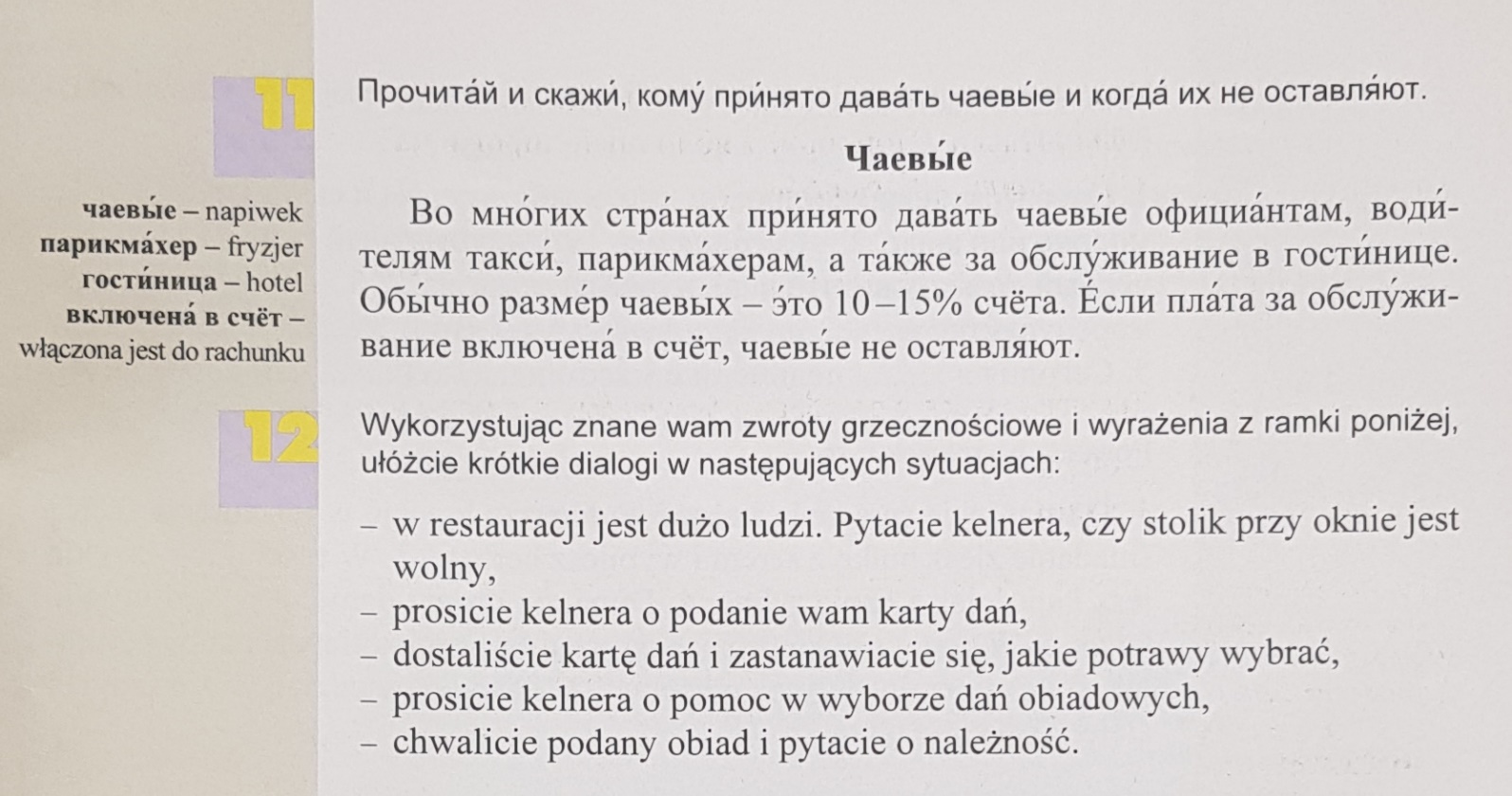 Это место свободно?Czy to miejsce jest wolne?К сожалению нет.Niestety nie.А это у окна?A to przy oknie?Свободно. Можете сесть.Wolne. Proszę siąść.Скажите пожалуйста, что вы советуете к 
завтраку?Proszę powiedzieć, co pan radzi
zjeść na śniadanie?Рекомендую блинчики с вареньем и сыром.Polecam naleśniki z konfiturą i serem.Дайте, пожалуйста блинчики о какао.Poproszę naleśniki i kakao.Пожалуйста. Приятного аппетита!Proszę. Smacznego!Вы готовы заказывать?Czy można przyjąć zamówienie?Да. Дайте мне, пожалуйста на первое
блюдо уху.Tak. Poproszę na pierwsze danie zupę
rybną.А что вы хотите на второе блюдо?A co pan życzy na drugie?На второе возьму телятину под соусом,
картошку и солёные огурцы.Na drugie poproszę cielęcinę w sosie,
ziemniaki i ogórki kiszone.Что вы хотите пить?A co pan chce pić?Дайте, пожалуйста чай с лимоном.Poproszę herbatę z cytryną.Ваш заказ принят. Подождите минутку.Przyjąłem pana zamówienie. Proszę chwilę
poczekać.Спасибо.Dziękuję.Можно просить счёт?Można prosić o rachunek?Сейчас принесу.Zaraz przyniosę.У вас можно платить карточкой?Czy można płacić kartą?К сожелению нет, только наличными.Niestety nie, tylko gotówką.А чаевые включены в счёт?Czy napiwek jest wliczony w rachunek?Да.Tak.